Autumn Term – Year 2Autumn Term – Year 2Autumn 1Autumn 2Writing skills focus:Write for different purposes to develop my staminaUse thoughtful word choices.Writing skills focus:Write for different purposes to develop my staminaUse thoughtful word choices.Genre focus Fiction: Stories with familiar settingsNon-fiction: Poetry: Genre focusFiction: Traditional talesNon-fiction: Newspaper reportPoetry: Senses poetryCore textThe Day the Crayons Quit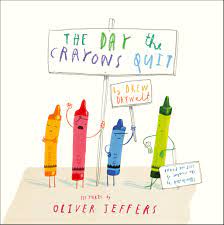 Jack and the Baked Beanstalk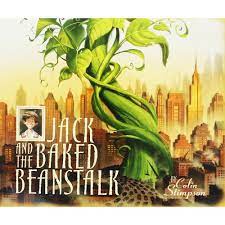 FictionStories with familiar settingsTraditional tales – write their own twisted taleNon-fictionLettersNewspaper reportPoetrySenses poetry (winter)Hook ideasShort burst writing opportunitiesCharacterisationSwitch the charactersSpeech bubblesDebatesPros + consHot seatingTV reportsInterviewingHot seatingQuestioningNote takingHeadlinesCharacter developingTexts to enrich learningWider curriculum writing opportunities (if apt)Bredbury 50 things linksSpring Term – Year 2Spring Term – Year 2Spring 1Spring 2Writing skills focus:Use expanded noun phrases to describe, expand and specify.Use subordination (when, if, that or because)Writing skills focus:Plan writing by discussing the content of my writing (jotting down, orally rehearsing)Evaluate writing independently, with peers and with teacher, making simple corrections.Genre focus Fiction: Different stories by the same authorNon-fiction: Non-chronological reportPoetry: Genre focusFiction: Journey storyNon-fiction: Diary entryPoetry: Riddles Core textBooks by Anthony Browne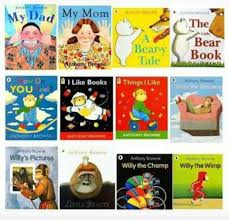 Meerkat Mail                               Poetry: Crazy mayonaisy Mum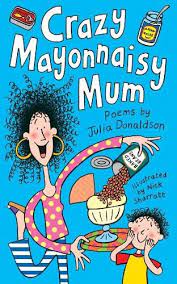 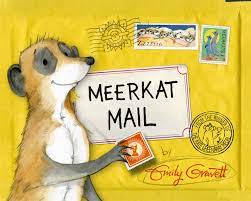 FictionDifferent stories by the same authorJourney storyNon-fictionNon-chron report – fact file about Anthony BrowneDiary entryPoetryHook ideasShort burst writing opportunitiesBook reviewsCompare storiesExplore picturesExplore charactersCaptionsPostcards LettersPostcardsE-mailsPhotos and captionsDescriptionsTexts to enrich learningWider curriculum writing opportunities (if apt)Bredbury 50 things linksSummer Term – Year 2Summer Term – Year 2Summer 1Summer 2Writing skills focus:Proof read to check for errors in spelling, grammar and punctuation.Use sentences including statements, questions, exclamations and commands.Use co-ordination (or, and, but)Use adjectives, adverbs and expanded noun phrases to add detail.Writing skills focus:Make changes, sometimes independently, sometimes in discussion with an adult to improve effect and impact on my writing.Use present and past tense correctlyUse adjectives, adverbs and expanded noun phrases to add detail.Genre focus Fiction: Fantasy storyNon-fiction: Explanation textPoetry: Genre focusFiction: Stories from other culturesNon-fiction: Persuasive writingPoetry: The worksCore textMr Majeka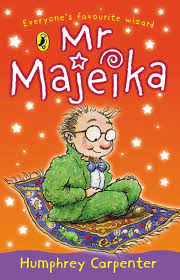 Amazing Grace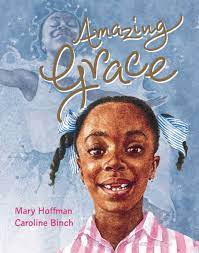 FictionFantasy storyStories from other culturesNon-fictionExplanation text – How to make Mr Majeka’s bike workPersuasive writing – Why should Grace play Peter Pan?PoetryThe Works (theme TBC)Hook ideasShort burst writing opportunitiesDiagrams with labelsHuman flow diagramsInstruction writingCause and effectWhat is your dream?RulesDebatesVisitors inGender stereotypingPros/consTexts to enrich learningWider curriculum writing opportunities (if apt)Bredbury 50 things links